SAĞLIK BİLİMLERİ ÜNİVERSİTESİ REKTÖRLÜĞÜ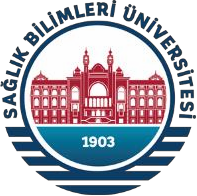 Personel Daire BaşkanlığıKURUM İÇİ GÖREVDE YÜKSELME VE UNVAN DEĞİŞİKLİĞİ SINAVI İLANI“Yükseköğretim Üst Kuruluşları ile Yükseköğretim Kurumları Personeli Görevde Yükselme ve Unvan Değişikliği Yönetmeliği” hükümleri uyarınca Üniversitemizde boş bulunan ve aşağıda sınıfı, unvanı, derecesi, birimi ve sayısı belirtilen kadrolar için belirtilen sınav takvimi doğrultusunda Üniversitemizce Görevde Yükselme ve Unvan Değişikliği Sınavı sonucuna göre atama yapılacaktır.GÖREVDE YÜKSELME SINAVI SURETİYLE ATAMA YAPILACAK KADROLARUNVAN DEĞİŞİKLİĞİ SINAVI SURETİYLE ATAMA YAPILACAK KADROLARBAŞVURULAR HAKKINDA GENEL ŞARTLAR VE BAŞVURU İŞLEMLERİGörevde yükselme ve unvan değişikliği suretiyle atanacakların yazılı ve sözlü sınavda başarılı olmaları gerekir. Görevde yükselme ve unvan değişikliği sınavlarıyla ilgili iş ve işlemleri sınav kurulu yürütür.İlan edilen kadrolar için belirlenen başvuru süresinin son günü itibarıyla aranan nitelikleri taşıyan personel, başvuru şartlarını taşıdığı farklı unvanlı kadrolardan sadece biri için duyuruda belirtilen şekilde başvuruda bulunabilir. Başvuruda bulunulan unvanlı kadroya ilişkin birim ve derece belirtilmez. Aylıksız izinde bulunanlar dâhil olmak üzere, ilgili mevzuatı uyarınca verilen izinleri kullanmakta olanların da başvuruda bulunarak sınava katılmaları mümkündür. İlan edilen kadrolara diğer kurumların personeli ve aday memur statüsünde bulunanlar başvuruda bulunamazlar.Görevde Yükselme ve Unvan Değişikliği Sınavına başvuracak personellerin EK-1 Formu (bilgisayar ortamında) doldurarak, başvuru tarihinin son günü olan 29/06/2018 Cuma günü mesai bitimine kadar mezuniyet belgesinin onaylı sureti (Yurtdışındaki Yükseköğretim Kurumlarından alınmış Önlisans, Lisans ve Yüksek lisans diploması olanların Yükseköğretim Kurulu Başkanlığından alınan denklik belgelerini), onaylı Hizmet Cetveli Belgesi, 2 adet Fotoğrafı başvuru formuna ekleyerek, kapalı zarf içerisinde şahsen Üniversitemiz Personel Daire Başkanlığına teslim edeceklerdir. Zarfın sol üst köşesine adını, soyadını yazmaları ve imzalamaları gerekmektedir. 29.06.2018 Cuma günü mesai bitiminden sonra ilgililerden gelen başvuru dilekçeleri kabul edilmeyecektir.Sağlık Bilimleri Üniversitesi Gülhane Külliyesinde görevli, aylıksız izinde ve diğer kanuni izinlerini kullanan personel, Görevde Yükselme ve Unvan Değişikliği Sınavı Başvuru Dilekçesini (EK:1 Form) kapalı zarf içerisinde başvuru tarihinin son günü olan 29.06.2018 Cuma günü mesai bitimine yetişecek şekilde Rektörlüğümüz Personel Daire Başkanlığı Evrak Kayıt Sistemi’ne iadeli taahhütlü posta ve kargo aracılığıyla göndermeleri gerekmektedir. Postadan kaynaklanan gecikmelerden dolayı son başvuru tarihinden sonra Personel Daire Başkanlığı Evrak Kayıt Sistemi’ne ulaşan başvuru dilekçeleri ile faks ya da e-posta ile yapılan başvurular işleme konulmayacaktır.Görevde Yükselme ve Unvan Değişikliği Sınavına Girebilecek Adayların Kesinleşmiş Listesi internet ortamında 03.07.2018 tarihinde Üniversitemiz web sayfasında (http://www.sbu.edu.tr) yayımlanacaktır. Söz konusu aday listesine ilişkin olarak ilan tarihinden itibaren 04-10 Temmuz 2018 tarihleri arasında beş (5) iş günü içinde gerekçeli olarak doğrudan Sağlık Bilimleri Üniversitesi Görevde Yükselme ve Unvan Değişikliği Sınav Kuruluna itiraz edilebilir. (EK:2 Form) Bu süreden sonra yapılacak itirazlar değerlendirmeye alınmayacaktır. İtirazlar Sağlık Bilimleri Üniversitesi Görevde Yükselme ve Unvan Değişikliği Sınav Kurulunca değerlendirilerek on (10) iş günü içinde karara bağlanır.Adayların Görevde Yükselme ve Unvan Değişikliği Sınavı Başvuru Dilekçesine (EK-1 Form) yazdıkları bilgilerin sorumluluğu kendilerine aittir ve yazılan bilgilerdeki eksik ve yanlışlar nedeniyle doğacak sonuçlardan aday sorumlu olacaktır. Bir adayın beyanının gerçeğe uymadığı tespit edildiği takdirde bu aday, aradan geçen süreye bakılmaksızın bu sınavdan elde ettiği tüm haklarını kaybedecektir.Yazılı sınavda yüz üzerinden en az 60 (altmış puan) alanlar başarılı sayılırlar.Yazılı sınavda en yüksek puan alan adaydan başlamak üzere ilan edilen kadro sayısının beş katına kadar aday, sözlü sınava alınır. Son adayla aynı puana sahip olan personelin tamamı sözlü sınava alınır. Sözlü sınav;Sınav konularına ilişkin bilgi düzeyi,Bir konuyu kavrayıp özetleme, ifade yeteneği ve muhakeme gücü,Liyakati, temsil kabiliyeti, tutum ve davranışlarının göreve uygunluğu,ç) Özgüveni, ikna kabiliyeti ve inandırıcılığıGenel kültürü ve genel yeteneği,Bilimsel ve teknolojik gelişmelere açıklığı,esas alınarak yüz tam puan üzerinden değerlendirilir. Sözlü sınavda yüz üzerinden en az 70 (yetmiş) puan alanlar başarılı sayılırlar.Görevde yükselme suretiyle ilan edilen boş kadro sayısı kadar atama yapılmasında başarı puanı esas alınır. Başarı puanı, yazılı ve sözlü sınav puanlarının aritmetik ortalaması esas alınmak suretiyle tespit edilir. Başarı puanlarının eşit olması hâlinde, sırasıyla;Hizmet süresi fazla olanlara,Daha üst öğrenimi bitirmiş olanlara,Üst öğrenim mezuniyet notu yüksek olanlara,Öncelik verilmek suretiyle, en yüksek puandan başlamak üzere başarı sıralaması belirlenir. Başarı puanı Üniversitemiz resmi internet sitesinde ilan edilecektir.GÖREVDE YÜKSELME SINAVIGÖREVDE YÜKSELME SURETİYLE ATANACAKLARDA ARANACAK GENELŞARTLARYükseköğretim Üst Kuruluşları İle Yükseköğretim Kurumları Personeli Görevde Yükselme ve Unvan Değişikliği Yönetmeliğinde belirtilen kadrolara görevde yükselme suretiyle atanabilmek için;İlan edilen kadrolar için belirlenen başvuru süresinin son günü itibarıyla 657 sayılı DevletMemurları Kanun’unun 68. maddesinin (B) bendinde belirtilen hizmet şartlarını taşımak,İlan edilen kadrolar için belirlenen başvuru süresinin son günü itibarıyla, ilgilinin başvurulan kadroya ilişkin alt görevlerde toplam en az üç yıl hizmeti bulunmak, ilan edilen kadro için bu şartı sağlayan personel bulunmaması durumu hariç olmak üzere, bu hizmet süresinin en az bir yılını kurumda geçirmiş olmak,Görevde yükselme sınavında başarılı olmak gerekir.Not: 657 Sayılı Kanun’un 45. ve 76. maddeleri gereğince atanacağı kadronun derecesi Kazanılmış Hak Aylığının üç üst- üç alt derecesinden fazla olmaması ve 657 sayılı Kanun’un 68/B maddesi uyarınca lisans mezunları 1. ve 2. dereceli kadrolara atanabilmeleri için en az 10 yıl, 3. ve 4. dereceli kadrolara atanabilmeleri için en az 8 yıl hizmetinin bulunması şarttır. Önlisans mezunları için bu sürelere iki yıl ilave edilir.ŞEF KADROSUNA ATANABİLMEK İÇİN ÖZEL ŞARTLAREn az iki yıllık yüksek öğrenim mezunu olmak,İlan edilen kadrolar için belirlenen başvuru süresinin son günü itibarıyla, Ayniyat saymanı, sayman, memur, bilgisayar işletmeni, veri hazırlama ve kontrol işletmeni, ambar memuru, santral memuru, daktilograf, sekreter, veznedar, satın alma memuru, şoför, koruma ve güvenlik görevlisi kadrolarından birinde veya mühendis hariç olmak üzere unvan değişikliğine tabi kadrolardan birinde çalışıyor olmak şartı aranacaktır.VERİ HAZIRLAMA VE KONTROL İŞLETMENİ VEYA MEMUR KADROSUNAATANABİLMEK İÇİN ÖZEL ŞARTLAREn az orta öğretim (lise) mezunu olmak,Aşçı, bahçıvan, bekçi, berber, dağıtıcı, garson, gassal, hademe, hastabakıcı, hayvan bakıcısı, hizmetli, itfaiyeci, kaloriferci, laborant yardımcısı, sağlık teknisyen yardımcısı, teknisyen yardımcısı, terzi kadrolardan birinde çalışıyor olmak şartı aranacaktır.ŞOFÖR KADROSUNA ATANABİLMEK İÇİN ÖZEL ŞARTLAREn az orta öğretim (lise) mezunu olmak,En az 3 yıllık (B) sınıfı sürücü belgesine sahip olmak,İlan edilen kadrolar için belirlenen başvuru süresinin son günü itibarıyla, 5 inci maddenin ikinci fıkrasının (e) bendinin bir numaralı alt bendinde sayılan kadrolardan birinde çalışıyor olmak şartı aranacaktır.UNVAN DEĞİŞİKLİĞİ SINAVIUNVAN	DEĞİŞİKLİĞİ	SURETİYLE	ATANACAKLARDA	ARANACAK	GENELŞARTLARUnvan değişikliği sınavına ilişkin esaslarUnvan değişikliği sınavları, görev alanları ve atama yapılacak görevin niteliğine ilişkin konularda yaptırılır ve bu sınavlara katılacaklarda, kurumda veya öğrenim durumları ile ilgisi bulunmayan görevlerde belirli süre hizmet yapmış olma şartı aranmaz. Unvan değişikliği sınavı kapsamındaki görevlere, sadece kurumun kendi personeli başvurabilir.Doktora öğrenimini bitirmiş olanlar, unvan değişikliği sınavına katılmaksızın öğrenimle ihraz edilen görevlere atanabilirler.657 sayılı Devlet Memurları Kanunu’nun 68. maddesinin (B) bendinde belirtilen hizmetşartlarını taşımak,Unvan değişikliği yazılı ve sözlü sınavında başarılı olmak,Teknisyen kadrosuna atanabilmek için;Lise dengi mesleki veya teknik eğitim öğretim veren okullardan mezun olmak,Tekniker kadrosuna atanabilmek için;İki veya üç yıl süreli mesleki veya teknik yüksek öğrenim mezunu olmak,Programcı kadrosuna atanabilmek için;En az iki yıllık yüksekokulların bilgisayar programcılığı bölümünden mezun olmak veya dört yıl süreli yüksek öğrenim mezunu olmak kaydıyla Millî Eğitim Bakanlığından onaylı programcı sertifikasına sahip olmak ve en az iki programlama dilini ve işletim sisteminin uygulanmasını bildiğini belgelemek.GÖREVDE YÜKSELME YAZILI SINAV KONU BAŞLIKLARI:Türkiye Cumhuriyeti AnayasasıDevlet Teşkilatı ile İlgili MevzuatAtatürk İlkeleri ve İnkılâp TarihiHalkla İlişkiler ve Davranış KurallarıUlusal GüvenlikTürkçe Dilbilgisi ve Yazışma KurallarıYükseköğretim Mevzuatı (2547 sayılı Yükseköğretim Kanunu, 2914 sayılı Yükseköğretim Personel Kanunu, 2329 sayılı Yabancı Dil Eğitimi ve Öğretimi ile Türk Vatandaşlarının Farklı Dil ve Lehçelerinin Öğrenilmesi Hakkında Kanun, 3843 sayılı Yükseköğretim Kurumlarında İkili Öğretim Yapılması, 2547 sayılı Yükseköğretim Kanununun Bazı Maddelerinin Değiştirilmesi ve Bu Kanuna Bir Ek Madde Eklenmesi Hakkında Kanun, 2809 sayılı Yükseköğretim Kurumları Teşkilatı Kanunu ve Bunlara İlişkin Çıkarılan Yönetmelikler, Bakanlar Kurulu Kararları ve Kanun Hükmünde Kararnameler)657 sayılı Devlet Memurları Kanunu4688 sayılı Kamu Görevlileri Sendikaları ve Toplu Sözleşme Kanunu4982 sayılı Bilgi Edinme Hakkı Kanunu5176 sayılı Kamu Görevlileri Etik Kurulu Kurulması ve Bazı Kanunlarda Değişiklik Yapılması Hakkında Kanun5018 sayılı Kamu Mali Yönetimi ve Kontrol Kanunu4734 sayılı Kamu İhale Kanunu3628 sayılı Mal Bildiriminde Bulunulması Rüşvet ve Yolsuzluklarla Mücadele Kanunu4483 sayılı Memurlar ve Diğer Kamu Görevlilerinin Yargılanması Hakkında Kanun6245 sayılı Harcırah Kanunu190 sayılı Genel Kadro ve Usulü Hakkında Kanun Hükmünde KararnameResmi Yazışmalarda Uygulanacak Usul ve Esaslar Hakkında YönetmelikBilgi Edinme Hakkı Kanununun Uygulanmasına İlişkin Esas ve Usuller HakkındaYönetmelikKamu Kurum ve Kuruluşlarında Görevde Yükselme ve Unvan Değişikliği Esaslarına Dair Genel YönetmelikKamu Görevlileri Etik Davranış İlkeleri ile Başvuru Usul ve Esasları HakkındaYönetmelikDevlet Memurlarının Şikâyet ve Müracaatları Hakkında YönetmelikKamu Kurum ve Kuruluşlarında Çalışan Personelin Kılık ve Kıyafetine Dair YönetmelikTaşınır Mal YönetmeliğiMerkezi Yönetim Harcama Belgeleri YönetmeliğiKamu Konutları YönetmeliğiTrafik İşaretleri Hakkında YönetmelikKarayolları Trafik YönetmeliğiSürücü Adayları ve Sürücülerde Aranacak Sağlık Şartları ile Muayenelerine Dair YönetmelikAraç Motor BilgisiGÖREVDE YÜKSELME YAZILI SINAV KONU BAŞLIKLARIUNVAN DEĞİŞİKLİĞİ YAZILI SINAV KONU BAŞLIKLARI:SINAV, SINAV KURALLARI, SINAV SONUÇLARININ DEĞERLENDİRİLMESİ VE SINAV SONRASINDA YAPILACAK İŞLEMLERGörevde Yükselme ve Unvan Değişikliği Sınavına katılması kesinleşen personelin sınava gireceği yer bilgisini gösteren liste Üniversitemiz web sayfasında (http://www.sbu.edu.tr) yayınlanacak olup, adayların sınav başlama saatinden en az yarım saat önce sınava girecekleri salonda hazır bulunmaları gerekmektedir.Görevde Yükselme ve Unvan Değişikliği Sınavına katılması kesinleşen personel sınava, personel kimlik kartı, nüfus cüzdanı, süresi geçerli pasaport, sürücü belgesi gibi belgelerden biri ile kabul edilecektir.Sınav için gerekli olan kurşun kalem, silgi ve kalemtıraş sınava katılacak adaylar tarafından temin edilecektir.Sınava katılan personelin cevap kâğıtlarının değerlendirilmesi doğru cevap sayısı üzerinden yapılacak olup, yanlış cevaplar dikkate alınmayacaktır. Yapılan sınavlarda hatalı soru sorulduğunun tespit edilmesi halinde hatalı sorulara tekabül eden puanlar eşit şekilde diğer sorulara dağıtılacaktır.Sınavlarda kopya çekenlerin, kopya verenlerin veya bunlara teşebbüs edenlerin, sınav kâğıtlarına belirtici işaret koyanların, başvuru belgesinde gerçeğe aykırı bildirimde bulunduğu anlaşılanların veya gerekli şartları taşımadığı daha sonra saptananların sınavları geçersiz sayılarak atamaları yapılmaz, atamaları yapılmış olanların atamaları iptal edilecektir.Sınava girecek aday yerine başka bir kişinin sınava girdiğinin anlaşılması halinde ilgililerinsınavı bir tutanakla saptanarak geçersiz sayılacak, her iki kişi hakkında da yasal işlem yapılacaktır.Görevde Yükselme ve Unvan Değişikliği Sınavının Sağlık Bilimleri Üniversitesi Görevde Yükselme ve Unvan Değişikliği Sınav Kurulunca değerlendirilmesini müteakip sınav sonuçları beş iş günü içinde Üniversitemiz web sayfasında (http://www.sbu.edu.tr) ilan edilecektir.Yazılı sınavda yüz üzerinden en az yetmiş puan alanlar başarılı sayılırlar. Sözlü sınava alınacakpersonel için yazılı sınav başarı puanı en az 60 (altmış) olarak uygulanacaktır.Sözlü sınav puanlarının sınav kurulunca tespit edilmesini müteakip sınav sonuçlarının beş iş günü içinde Üniversitemiz web sayfasında (http://www.sbu.edu.tr) yayınlanacaktır. Sınav sonuçlarına ilişkin olarak beş iş günü içinde sınav kuruluna itiraz edilebilir. İtirazlar on iş günü içinde sınav kurulunca karara bağlanacaktır.Görevde yükselme suretiyle ilan edilen boş kadro sayısı kadar atama yapılmasında başarı puanı esas alınacaktır. Başarı puanı, şube müdürü kadrosuna atanacaklar için yazılı ve sözlü sınav puanlarının aritmetik ortalaması; diğer kadrolara atanacaklar için yazılı sınav puanı esas alınmak suretiyle tespit edilecektir. Başarı puanlarının eşit olması hâlinde, sırasıyla;Hizmet süresi fazla olanlara,Daha üst öğrenimi bitirmiş olanlara,Üst öğrenim mezuniyet notu yüksek olanlara,öncelik verilmek suretiyle, en yüksek puandan başlamak üzere başarı sıralaması belirlenecektir.Görevde yükselme ve unvan değişikliği sınavında başarılı olmalarına rağmen, ilan edilen kadro sayısı nedeniyle ataması yapılamayacak personelden en fazla asıl aday sayısı kadar personel, başarı sıralaması listesinde yedek olarak belirlenecektir.GÖREVDE YÜKSELME VE UNVAN DEĞİŞİKLİĞİ SURETİYLE ATANMAAtanmaya hak kazanan personel, başarı sıralaması listesinin kesinleşmesini müteakip üç ay en yüksek puandan başlamak üzere belirlenen başarı sıralamasındaki başarı puanlarına göre atanır.Duyurulan kadrolardan;Atanma şartlarını taşımadıkları için sınavların geçersiz sayılması veya bu sebeple atamaların iptal edilmesi, atanılan göreve geçerli bir mazeret olmaksızın süresi içinde başlanmaması ya da atanma hakkından vazgeçilmesi,Emeklilik, ölüm, memurluktan çekilme veya çıkarılma, başka unvanlı kadrolara ya dabaşka bir kuruma naklen atanma,sebepleriyle boş kalan veya boşalanlara, başarı sıralaması listesinin kesinleştiği tarihten itibaren altı aylık süreyi aşmamak üzere aynı unvanlı kadrolar için yapılacak müteakip sınava ilişkin duyuruya kadar, 14. maddeye göre yedekler arasından başarı sıralamasına göre atama yapılacaktır.Görevde yükselme ve unvan değişikliği sınavına herhangi bir sebeple katılmayanlar ile başarısız olan veya yedeklerden altı ay içindeki müteakip sınava ilişkin duyuruya kadar atanmamış olanlar ya da atanma haklarından herhangi bir sebeple feragat edenler, aynı unvanlı kadrolara yapılacak atamalar için bu Yönetmelikte öngörülen bütün usul ve esaslara tabidir.DİĞER HUSUSLARBu duyuruda yer almayan hususlarla ilgili olarak Kamu Kurum ve Kuruluşlarında Görevde Yükselme ve Unvan Değişikliği Esaslarına Dair Genel Yönetmelik ile Yükseköğretim Üst Kuruluşları İle Yükseköğretim Kurumları Personeli Görevde Yükselme Ve Unvan Değişikliği Yönetmeliği hükümleri geçerlidir.Üniversitemiz web sayfasında yer alan (http://www.sbu.edu.tr) Görevde Yükselme ve Unvan Değişikliği Sınavı hakkındaki tüm duyurular kurum personeline tebliğ edilmiş sayılacaktır. Adaylara ayrıca tebligat yapılmayacaktır.657 sayılı DMK’nın 4/B (Sözleşmeli Personel) ve 4/C (Geçici Personel) maddesine tabi personel ile 4924 sayılı Kanun’a tabi personel ilgili mevzuatlar gereğince Görevde Yükselme Sınavına başvuru yapamazlar.İlan edilen 3. ve 4. dereceli kadrolara başvuru yapacak adaylar 657 sayılı DevletMemurları Kanunu’nun 68. maddesinin (B) bendinin (c) fıkrasındaki “3. ve 4. dereceli kadrolar  için en az 8 yıl hizmetinin bulunması ve yükseköğrenim görmüş olması şarttır.Dört yıldan az süreli yükseköğrenim görenler için bu sürelere iki yıl ilave edilir. Bu sürelerin hesabında; 8/6/1984 tarihli ve 217 sayılı Kanun Hükmünde Kararnamenin 2. maddesi kapsamına dâhil kurumlarda fiilen çalışılan süreler ile Yasama Organı Üyeliğinde, belediye başkanlığında, belediye ve il genel meclisi üyeliğinde, kanunlarla kurulan fonlarda, muvazzaf askerlikte, okul devresi dâhil yedek subaylıkta ve uluslararası kuruluşlarda geçen sürelerin tamamı ile yükseköğrenim gördükten sonra özel kurumlarda veya serbest olarak çalıştıkları sürenin; Başbakanlık ve bakanlıkların bağlı ve ilgili kuruluşlarının müsteşar ve müsteşar yardımcıları ile en üst yönetici konumundaki genel müdür ve başkan kadrolarına atanacaklar için tamamı, diğer kadrolara atanacaklar için altı yılı geçmemek üzere dörtte üçü dikkate alınır.” hükmünü dikkate almalıdırlar.Görevde Yükselme Sınavına başvuracak adaylar, toplam Kazanılmış Hak Aylığı Süresini ve bir alt görevde (şu anki işgal edilen kadroda) geçen toplam Kazanılmış Hak Aylığı Süresini Personel Daire Başkanlığına başvurarak Hizmet Takip Programı (HİTAP) sayfasındaki “Hizmet Dökümü” çıktısından öğrenebilirler.İlan edilen kadrolar için alt görevlerde geçen sürenin tespitinde başvuru tarihinin son günü dikkate alınacaktır.Görevde yükselme sınavı sonucu atamaya hak kazanan adayların kadro durumları göz önünde bulundurularak gerektiğinde 2547 Sayılı Kanun’un 13/b-4 maddesi kapsamında görevlendirilme yapılacaktır.2547 sayılı Kanun’un 13/b-4 maddesi uyarınca başka birimde görevlendirilen personel fiilen görev yaptığı birim aracılığıyla başvuru yapacaktır.EK:2GÖREVDE YÜKSELME VE UNVAN DEĞİŞİKLİĞİ SINAVIİTİRAZ DİLEKÇESİSINAV KURULU BAŞKANLIĞINA“Yükseköğretim Üst Kuruluşları ile Yükseköğretim Kurumları Personeli Görevde Yükselme ve Unvan Değişikliği Yönetmeliği” kapsamında, Üniversitemiz idari personeli için ….\.....\2018 tarihinde yapılan Görevde Yükselme\Unvan Değişikliği Sınavına aşağıda açıkladığım nedenle itiraz ediyorum.Bilgilerinizi ve gereğini arz ederim.Adres	:……………………………………………..Telefon	:……………………………………………..İtiraz Nedeni	:Başvuru SonucunaYazılı Sınav SonucunaSözlü Sınav SonucunaBaşarı Puanı\Sıralaması Sonucunaİtiraz Konusu	:Başvuruda Bulunanın Adı Soyadı İmza-Tarih……………………………………………………………………………………………………………………………………………………………………………………………………………………………………………………………………………………………………………………………………………………………………………………………………………………………………………………………………………………………………………………………………………………………………………………………………………………………………………………………………………………………………………………………………………………………………………………………………………………………………………………………………………………………………………………………………………………………………………………………………………………………………………………………………………………………………………………………………………………………………………………………………………………………………………………………………………………………………………………………………………………………………………………………………………………………………………………………………………………………………………………………………………………………………………………………………………………………………SINAV TAKVİMİSINAV TAKVİMİSınavın İlan Tarihi08.06.2018 CumaSon Başvuru Tarihi18-29 Haziran 2018 Cuma (mesai bitimi)Sınava Girebilecek Adayların KesinleşmişListelerinin Yayımlanması03.07.2018Kesinleşmiş Aday Listesine İtirazEdilebilecek Tarih Aralığı04-10 Temmuz 2018 (mesai bitimi)Görevde Yükselme ve Unvan DeğişikliğiSınavını Yapacak KurumSağlık Bilimleri ÜniversitesiYazılı Sınav Tarihi ve Saati08.08.2018 Çarşamba Saat:13.00Yazılı Sınav YeriSağlık Bilimleri Üniversitesi Sağlık Bilimleri Fakültesi(Tıbbiye-i Şahane Külliyesi)Yazılı Sınav Sonuçlarının İlanı13.08.2018 PazartesiYazılı Sınav Sonuçlarına İtiraz Süresi14-27 Ağustos 2018 (mesai bitimi)Sözlü Sınav Tarihi ve Saati29.08.2018 Çarşamba Saat: 10.00 ( İstanbul ) 31.08.2018 Cuma	Saat: 10:00 ( Ankara )Sözlü Sınav İtiraz Tarihi03-07 Eylül 2018Sözlü Sınav YeriTıbbiye-i Şahane Külliyesi Sağlık Bilimleri FakültesiGülhane Külliyesi Rektörlük BinasıBaşarılı Olanların Listesi12.09.2018 ÇarşambaSINIFIKADRO UNVANIKADRODERECESİBİRİMİİLKADROADEDİGİHŞef3Gülhane Personel Daire BaşkanlığıAnkara1GİHŞef5Personel Daire Başkanlığıİstanbul1GİHŞef4Gülhane Bilgi İşlem DaireBaşkanlığıAnkara1GİHŞef5Gülhane İdari ve Mali İşler DaireBaşkanlığıAnkara1GİHŞef3Tıp Fakültesiİstanbul1GİHŞef4Gülhane Sağlık Kültür ve Spor DaireBaşkanlığıAnkara1GİHŞef4İdari ve Mali İşler Daire Başkanlığıİstanbul1GİHŞef4Strateji Geliştirme Daire Başkanlığıİstanbul1GİHŞef5Kütüphane ve Dokümantasyon DaireBaşkanlığıİstanbul1GİHŞef4Öğrenci İşleri Daire Başkanlığıİstanbul1GİHVHKİ4Gülhane İdari ve Mali İşler BaşkanlığıAnkara1GİHVHKİ7Gülhane İdari ve Mali İşler BaşkanlığıAnkara1GİHVHKİ5Gülhane İdari ve Mali İşler BaşkanlığıAnkara1GİHVHKİ3Gülhane Sağlık Kültür ve Spor DaireBaşkanlığıAnkara1GİHVHKİ4Gülhane Sağlık Kültür ve Spor DaireBaşkanlığıAnkara1GİHVHKİ1Gülhane Sağlık Bilimleri EnstitüsüAnkara1GİHVHKİ3İdari ve Mali İşler Daire Başkanlığıİstanbul1GİHVHKİ6Gülhane Sağlık Kültür ve Spor DaireBaşkanlığıAnkara1GİHVHKİ7Gülhane Sağlık Kültür ve Spor DaireBaşkanlığıAnkara1GİHVHKİ6Gülhane Sağlık Bilimler EnstitüsüAnkara1GİHMemur6Gülhane İdari ve Mali İşler BaşkanlığıAnkara1GİHMemur5Gülhane Sağlık Kültür ve Spor DaireBaşkanlığıAnkara1GİHMemur10Gülhane Sağlık Kültür ve Spor DaireBaşkanlığıAnkara1GİHŞoför4Gülhane Hemşirelik FakültesiAnkara1TOPLAMTOPLAMTOPLAMTOPLAMTOPLAM24SınıfıKadroUnvanıKadroDerecesiBirimiKadroAdediİlAranan NiteliklerTHProgramcı5Bilgi İşlem DaireBaşkanlığı1İstanbulEn az iki yıllık yüksekokulların bilgisayar	programcılığı bölümünden mezun olmak veya dört yıl süreli yüksek öğrenim mezunu olmak kaydıyla Milli Eğitim Bakan- lığından onaylı programcı sertifikasına sahip olmak ve en az iki programlama dilini ve işletim sisteminin uygulan- masını bildiğini belgelemek,THTekniker1Bilgi İşlem DaireBaşkanlığı1AnkaraÖnlisans (Fotoğrafçılık ve Kameramanlık Programı) mezunu olmak.THTeknisyen4Gülhane Bilgi İşlemDaire Başkanlığı1AnkaraMeslek Lisesi (Tesviye Bölümü) mezunu olmak.TOPLAMTOPLAMTOPLAMTOPLAM3ŞEFŞEFŞEFSıra NoKonularSoru Sayısı12547 sayılı Yükseköğretim Kanunu.1022914 sayılı Yükseköğretim Personel Kanunu.1035510 sayılı Sosyal Sigortalar ve Genel Sağlık SigortasıKanunu.104Üniversitelerde Akademik Teşkilat Yönetmeliği.105Resmi Yazışmalarda Uygulanacak Usul ve Esaslar HakkındaYönetmelik.10TOPLAMTOPLAM50VERİ HAZIRLAMA VE KONTROL İŞLETMENİ-MEMURVERİ HAZIRLAMA VE KONTROL İŞLETMENİ-MEMURVERİ HAZIRLAMA VE KONTROL İŞLETMENİ-MEMURSıra NoKonularSoru Sayısı12547 sayılı Yükseköğretim Kanunu.1022914 sayılı Yükseköğretim Personel Kanunu.1035510 sayılı Sosyal Sigortalar ve Genel Sağlık SigortasıKanunu.104Üniversitelerde Akademik Teşkilat Yönetmeliği.105Resmi Yazışmalarda Uygulanacak Usul ve Esaslar HakkındaYönetmelik.10TOPLAMTOPLAM50ŞOFÖRŞOFÖRŞOFÖRSıra NoKonularSoru Sayısı12547 sayılı Yükseköğretim Kanunu.1022914 sayılı Yükseköğretim Personel Kanunu.1035510 sayılı Sosyal Sigortalar ve Genel Sağlık SigortasıKanunu.104657 Devlet Memurları Kanunu.55Trafik İşaretleri Hakkındaki Yönetmelik.56Motor Bilgisi.10TOPLAMTOPLAM50TEKNİKERTEKNİKERTEKNİKERSıra NoKonularSoru Sayısı1T.C. Anayasası, Devlet Teşkilatı102Atatürk İlkeleri ve İnkılap Tarih93657 Sayılı Devlet Memurları Kanunu ve İlgili Mevzuat84Türkçe Dilbilgisi ve Resmi Yazışma Kuralları85Alan Bilgisi15TOPLAMTOPLAM50PROGRAMCIPROGRAMCIPROGRAMCISıra NoKonularSoru Sayısı1T.C. Anayasası, Devlet Teşkilatı102Atatürk İlkeleri ve İnkılap Tarih93657 Sayılı Devlet Memurları Kanunu ve İlgili Mevzuat84Türkçe Dilbilgisi ve Resmi Yazışma Kuralları85Alan Bilgisi15TOPLAMTOPLAM50TEKNİSYENTEKNİSYENTEKNİSYENSıra NoKonularSoru Sayısı1T.C. Anayasası, Devlet Teşkilatı102Atatürk İlkeleri ve İnkılap Tarih93657 Sayılı Devlet Memurları Kanunu ve İlgili Mevzuat84Türkçe Dilbilgisi ve Resmi Yazışma Kuralları85Alan Bilgisi15TOPLAMTOPLAM50SAĞLIK BİLİMLERİ ÜNİVERSİTESİ REKTÖRLÜĞÜSAĞLIK BİLİMLERİ ÜNİVERSİTESİ REKTÖRLÜĞÜSAĞLIK BİLİMLERİ ÜNİVERSİTESİ REKTÖRLÜĞÜSAĞLIK BİLİMLERİ ÜNİVERSİTESİ REKTÖRLÜĞÜSAĞLIK BİLİMLERİ ÜNİVERSİTESİ REKTÖRLÜĞÜSAĞLIK BİLİMLERİ ÜNİVERSİTESİ REKTÖRLÜĞÜGÖREVDE YÜKSELME VE UNVAN DEĞİŞİKLİĞİ SINAVI BAŞVURU FORMU	EK:1SAĞLIK BİLİMLERİ ÜNİVERSİTESİ REKTÖRLÜĞÜNE(Personel Dairesi Başkanlığı)Halen Üniversiteniz ………………………………..…………….…….……………………..…………. Biriminde ……………….………………… kadrosunda görev yapmaktayım.Yükseköğretim Üst Kuruluşları ile Yükseköğretim Kurumları Personeli Görevde Yükselme ve Unvan Değişikliği Yönetmeliği hükümleri uyarınca Üniversitemizce yapılacak olan 2018 yılı Görevde Yükselme ve Unvan Değişikliği Sınavı için aşağıda belirtilen …………………… ………………………….……………………….. kadrosuna müracaat etmek istiyorum.Gereğini arz ederim.Adres	:	Adı SoyadıTelefon	:	Tarih / İmzaGÖREVDE YÜKSELME VE UNVAN DEĞİŞİKLİĞİ SINAVI BAŞVURU FORMU	EK:1SAĞLIK BİLİMLERİ ÜNİVERSİTESİ REKTÖRLÜĞÜNE(Personel Dairesi Başkanlığı)Halen Üniversiteniz ………………………………..…………….…….……………………..…………. Biriminde ……………….………………… kadrosunda görev yapmaktayım.Yükseköğretim Üst Kuruluşları ile Yükseköğretim Kurumları Personeli Görevde Yükselme ve Unvan Değişikliği Yönetmeliği hükümleri uyarınca Üniversitemizce yapılacak olan 2018 yılı Görevde Yükselme ve Unvan Değişikliği Sınavı için aşağıda belirtilen …………………… ………………………….……………………….. kadrosuna müracaat etmek istiyorum.Gereğini arz ederim.Adres	:	Adı SoyadıTelefon	:	Tarih / İmzaGÖREVDE YÜKSELME VE UNVAN DEĞİŞİKLİĞİ SINAVI BAŞVURU FORMU	EK:1SAĞLIK BİLİMLERİ ÜNİVERSİTESİ REKTÖRLÜĞÜNE(Personel Dairesi Başkanlığı)Halen Üniversiteniz ………………………………..…………….…….……………………..…………. Biriminde ……………….………………… kadrosunda görev yapmaktayım.Yükseköğretim Üst Kuruluşları ile Yükseköğretim Kurumları Personeli Görevde Yükselme ve Unvan Değişikliği Yönetmeliği hükümleri uyarınca Üniversitemizce yapılacak olan 2018 yılı Görevde Yükselme ve Unvan Değişikliği Sınavı için aşağıda belirtilen …………………… ………………………….……………………….. kadrosuna müracaat etmek istiyorum.Gereğini arz ederim.Adres	:	Adı SoyadıTelefon	:	Tarih / İmzaGÖREVDE YÜKSELME VE UNVAN DEĞİŞİKLİĞİ SINAVI BAŞVURU FORMU	EK:1SAĞLIK BİLİMLERİ ÜNİVERSİTESİ REKTÖRLÜĞÜNE(Personel Dairesi Başkanlığı)Halen Üniversiteniz ………………………………..…………….…….……………………..…………. Biriminde ……………….………………… kadrosunda görev yapmaktayım.Yükseköğretim Üst Kuruluşları ile Yükseköğretim Kurumları Personeli Görevde Yükselme ve Unvan Değişikliği Yönetmeliği hükümleri uyarınca Üniversitemizce yapılacak olan 2018 yılı Görevde Yükselme ve Unvan Değişikliği Sınavı için aşağıda belirtilen …………………… ………………………….……………………….. kadrosuna müracaat etmek istiyorum.Gereğini arz ederim.Adres	:	Adı SoyadıTelefon	:	Tarih / İmzaGÖREVDE YÜKSELME VE UNVAN DEĞİŞİKLİĞİ SINAVI BAŞVURU FORMU	EK:1SAĞLIK BİLİMLERİ ÜNİVERSİTESİ REKTÖRLÜĞÜNE(Personel Dairesi Başkanlığı)Halen Üniversiteniz ………………………………..…………….…….……………………..…………. Biriminde ……………….………………… kadrosunda görev yapmaktayım.Yükseköğretim Üst Kuruluşları ile Yükseköğretim Kurumları Personeli Görevde Yükselme ve Unvan Değişikliği Yönetmeliği hükümleri uyarınca Üniversitemizce yapılacak olan 2018 yılı Görevde Yükselme ve Unvan Değişikliği Sınavı için aşağıda belirtilen …………………… ………………………….……………………….. kadrosuna müracaat etmek istiyorum.Gereğini arz ederim.Adres	:	Adı SoyadıTelefon	:	Tarih / İmzaGÖREVDE YÜKSELME VE UNVAN DEĞİŞİKLİĞİ SINAVI BAŞVURU FORMU	EK:1SAĞLIK BİLİMLERİ ÜNİVERSİTESİ REKTÖRLÜĞÜNE(Personel Dairesi Başkanlığı)Halen Üniversiteniz ………………………………..…………….…….……………………..…………. Biriminde ……………….………………… kadrosunda görev yapmaktayım.Yükseköğretim Üst Kuruluşları ile Yükseköğretim Kurumları Personeli Görevde Yükselme ve Unvan Değişikliği Yönetmeliği hükümleri uyarınca Üniversitemizce yapılacak olan 2018 yılı Görevde Yükselme ve Unvan Değişikliği Sınavı için aşağıda belirtilen …………………… ………………………….……………………….. kadrosuna müracaat etmek istiyorum.Gereğini arz ederim.Adres	:	Adı SoyadıTelefon	:	Tarih / İmzaT.C. Kimlik No	:Adı Soyadı	:Baba Adı	:Doğum Tarihi	: ….. / …... / ………Görev Yeri	:Kadro Yeri	:BAŞVURAN ADAYINKurum Sicil No	:Derecesi	:Görev YerindekiUnvanı	:Kadro Unvanı	:FOTOĞRAF2 ADETBaşvuran AdayınBaşvuru Tarihi İtibariyle En Son Bitirdiği ÖğrenimBaşvuru Tarihi İtibariyle En Son Bitirdiği ÖğrenimBaşvuru Tarihi İtibariyle En Son Bitirdiği ÖğrenimAdı:Okul Adı	:Okul Adı	:Okul Adı	:Soyadı:Soyadı:Bölüm	:	Program :Bölüm	:	Program :Bölüm	:	Program :Mezuniyet Tarihi	: ….. / …... / …….Süresi	:Memuriyetteki Hizmet Süresi	: ….. gün / …... ay / …….. yıl (SonMemuriyetteki Hizmet Süresi	: ….. gün / …... ay / …….. yıl (SonMemuriyetteki Hizmet Süresi	: ….. gün / …... ay / …….. yıl (SonBaşvuru Tarihi itibariyle)a) SBÜ’de Fiilen Çalıştığı Hizmet Süresi: ….. gün / …... ay / …….. yılb) SBÜ Dışındaki Fiilen Hizmet Süresi: ….. gün / …... ay / …….. yılMemuriyet Dışındaki Hizmet Süresi: ….. gün / …... ay / …….. yıla) SSK Hizmet SüresiBağ-Kur Hizmet Süresi : ………….: ….. ……………b)b) Diğer Hizmetler (Askerlik vb.):…………………Aldığı Disiplin Cezaları:Aldığı Disiplin Cezaları:Aldığı Disiplin Cezaları:Aldığı Disiplin Cezaları:Aldığı Disiplin Cezaları:Aldığı Disiplin Cezaları:Başvurulan Kadro Unvanı(Yalnızca Bir Kadro İçin Başvuru Yapılacak)Başvurulan Kadro Unvanı(Yalnızca Bir Kadro İçin Başvuru Yapılacak)Başvurulan Kadro Unvanı(Yalnızca Bir Kadro İçin Başvuru Yapılacak)Başvurulan Kadro Unvanı(Yalnızca Bir Kadro İçin Başvuru Yapılacak)Başvurulan Kadro Unvanı(Yalnızca Bir Kadro İçin Başvuru Yapılacak)Başvurulan Kadro Unvanı(Yalnızca Bir Kadro İçin Başvuru Yapılacak)Yükseköğretim Üst Kuruluşları ile Yükseköğretim Kurumları Personeli Görevde Yükselme vUnvan Değişikliği Yönetmeliği gereğince Üniversitemizin düzenleyeceği Görevde Yükselm Sınavına başvuru için ilanda belirtilen genel ve özel şartları sağlamaktayım. Belirtmiş olduğu yukarıdaki bilgilerin doğru olduğunu, eksik ve yanlış beyanımın tespit edilmesi durumunda sınav kazanıp atamam yapılsa dahi tüm haklarımdan feragat edeceğime şimdiden kabul ediyorumYükseköğretim Üst Kuruluşları ile Yükseköğretim Kurumları Personeli Görevde Yükselme vUnvan Değişikliği Yönetmeliği gereğince Üniversitemizin düzenleyeceği Görevde Yükselm Sınavına başvuru için ilanda belirtilen genel ve özel şartları sağlamaktayım. Belirtmiş olduğu yukarıdaki bilgilerin doğru olduğunu, eksik ve yanlış beyanımın tespit edilmesi durumunda sınav kazanıp atamam yapılsa dahi tüm haklarımdan feragat edeceğime şimdiden kabul ediyorumYükseköğretim Üst Kuruluşları ile Yükseköğretim Kurumları Personeli Görevde Yükselme vUnvan Değişikliği Yönetmeliği gereğince Üniversitemizin düzenleyeceği Görevde Yükselm Sınavına başvuru için ilanda belirtilen genel ve özel şartları sağlamaktayım. Belirtmiş olduğu yukarıdaki bilgilerin doğru olduğunu, eksik ve yanlış beyanımın tespit edilmesi durumunda sınav kazanıp atamam yapılsa dahi tüm haklarımdan feragat edeceğime şimdiden kabul ediyorumee m ı.Tarih: ….. / ….. / 2018İmza:ee m ı.Tarih: ….. / ….. / 2018İmza:ee m ı.Tarih: ….. / ….. / 2018İmza:Formda yer alan bilgiler kayıtlarımıza uygundur.Birim Yetkilisinin;Adı Soyadı : Unvanı :İmza	:Formda yer alan bilgiler kayıtlarımıza uygundur.Birim Yetkilisinin;Adı Soyadı : Unvanı :İmza	:Formda yer alan bilgiler kayıtlarımıza uygundur.Birim Yetkilisinin;Adı Soyadı : Unvanı :İmza	:Formda yer alan bilgiler kayıtlarımıza uygundur.Birim Yetkilisinin;Adı Soyadı : Unvanı :İmza	:Formda yer alan bilgiler kayıtlarımıza uygundur.Birim Yetkilisinin;Adı Soyadı : Unvanı :İmza	:Formda yer alan bilgiler kayıtlarımıza uygundur.Birim Yetkilisinin;Adı Soyadı : Unvanı :İmza	: